Computer Programming - World's Hardest Game – Design Phase60 Points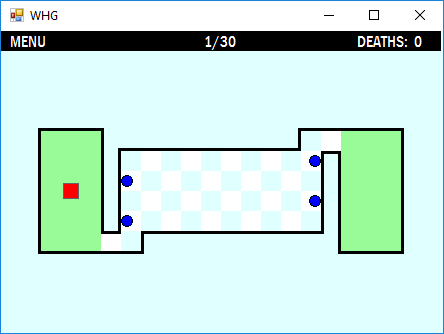 Design DetailsThe entire board, with menu at top should be 22 x 17.The Form size is (456, 378). We assume a 16 pixel offset horizontally and 38 vertically.You want to create a board that is identical to the actual game.  (Picture shown above)Using provided graph paper, plan out the exact location of the various labels that will occupy the form.Reserve the first row of your graph paper for the Menu.  (Black bar that shows Level, Deaths)Use an 18 x 6 block of your graph paper to design the maze part of your game. Maze part should be centered vertically and horizontally on the board.Calculate each square on your graph paper as a 20 pixel by 20 pixel area.The moveable red block is 16 x 16.  This give a 2 pixel “buffer” on each side of the block.The outside of the maze uses a separate 3 pixel (wide or tall) label to outline the boundaries of the maze.The checkerboard pattern on the middle part of the maze is built with several labels of alternating backcolors.Outlined walls should be added last.The four blue balls are size (12, 12).  The top and 3rd ball should start against the left side of the game board.  The bottom and 2nd ball should start on the right side of the game board.Name:				World’s Hardest Game – Graph Paper DesignTips Label your X and Y axes.  Write the 20 pixel increments on each line, both vertically (Y) and horizontally (X).Make sure you are centering the maze part AFTER the first row. Object Checklist- All of these objects should be drawn on your form.Black Menu Background - 				Three Menu Labels – (Menu, 1/30, Deaths: 0) - 			2 Green Labels (Start and End areas) - 			16 Black walls (Outside the board’s playable area) - 		Red Label – (Box controlled by player) - 			Four Ball Pictureboxes – 					44 Checkerboard Labels – (background of the non-green part of maze) -		